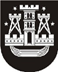 KLAIPĖDOS MIESTO SAVIVALDYBĖS TARYBASPRENDIMASDĖL SAVIVALDYBĖS BŪSTŲ PARDAVIMO2019 m. sausio 31 d. Nr. T2-4KlaipėdaVadovaudamasi Lietuvos Respublikos vietos savivaldos įstatymo 16 straipsnio 2 dalies 26 punktu, Lietuvos Respublikos paramos būstui įsigyti ar išsinuomoti įstatymo 24 straipsnio  1 dalies 5 punktu, 2 dalies 5 punktu, 26 straipsnio 1 dalimi ir Klaipėdos miesto savivaldybės būsto ir pagalbinio ūkio paskirties pastatų pardavimo tvarkos aprašo, patvirtinto Klaipėdos miesto savivaldybės tarybos 2016 m. gruodžio 22 d. sprendimu Nr. T2-304 „Dėl Klaipėdos miesto savivaldybės būsto ir pagalbinio ūkio paskirties pastatų pardavimo tvarkos aprašo patvirtinimo“, 16.6 papunkčiu, Klaipėdos miesto savivaldybės taryba nusprendžia:Parduoti savivaldybei nuosavybės teise priklausančius būstus: 1. A. B. (duomenys neskelbtini), Klaipėda, 54,69 kv. metro ploto būstą, unikalus Nr.  (duomenys neskelbtini), namo statybos metai – 1991. Kaina – 40 778,00 Eur (keturiasdešimt tūkstančių septyni šimtai septyniasdešimt aštuoni eurai 00 ct), iš jų 78,00 Eur (septyniasdešimt aštuoni eurai 00 ct) – už būsto vertės nustatymą;2. L. G. (duomenys neskelbtini), Klaipėda, 42,21 kv. metro ploto būstą, unikalus Nr. (duomenys neskelbtini), namo statybos metai – 1911, rekonstravimo metai – 1960. Kaina – 32 078,00 Eur (trisdešimt du tūkstančiai septyniasdešimt aštuoni eurai 00 ct), iš jų 78,00 Eur (septyniasdešimt aštuoni eurai 00 ct) – už būsto vertės nustatymą;3. I. S. (duomenys neskelbtini), Klaipėda, 43,88 kv. metro ploto būstą, unikalus Nr. (duomenys neskelbtini), namo statybos metai – 1962. Kaina – 7 139,15 Eur (septyni tūkstančiai vienas šimtas trisdešimt devyni eurai 15 ct), iš jų 242,00 Eur (du šimtai keturiasdešimt du eurai 00 ct) – už būsto vertės nustatymą.Šis sprendimas gali būti skundžiamas Lietuvos administracinių ginčų komisijos Klaipėdos apygardos skyriui arba Regionų apygardos administraciniam teismui, skundą (prašymą) paduodant bet kuriuose šio teismo rūmuose, per vieną mėnesį nuo šio sprendimo įteikimo suinteresuotai šaliai dienos.Savivaldybės mero pavaduotojaJudita Simonavičiūtė